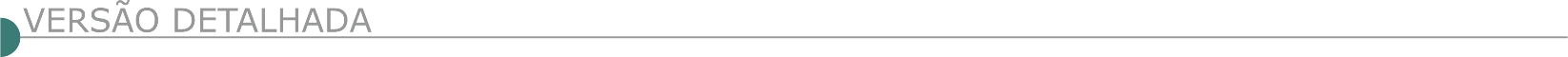 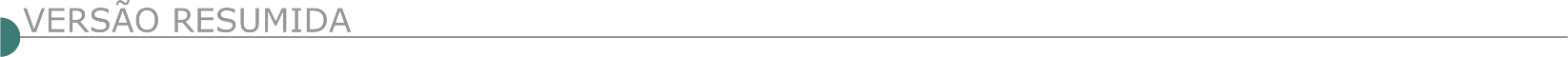   FUNDAÇÃO DE ENSINO E PESQUISA DE UBERABA – FUNEPU AVISO DE LICITAÇÃO TOMADA DE PREÇOS 05/2020 A Comissão de Licitação, designada pela Portaria 06 de 06 de março de 2020, leva ao conhecimento dos interessados que, na forma da Lei 8.666/1993 e das Legislações Correlatas ao objeto deste certame, realizará licitação na modalidade TOMADA DE PREÇOS, do tipo MENOR PREÇO GLOBAL. Do Objeto: Contratação de Empresa Especializada para prestação de serviço de construção civil para reforma de anfiteatro da Banda de Música da Guarnição 5ª RPM da Policia Militar de Minas Gerais – PMMG de acordo com as condições e especificações constantes no Termo de Referência e demais disposições fixadas no Edital e seus Anexos. Da Retirada do Edital: O edital completo estará à disposição dos interessados no Setor de Licitação, situado na Rua Conde Prados, n 211, Bairro: Nossa Senhora da Abadia, CEP: 38.025-260, na cidade de Uberaba, estado de Minas Gerais, no horário das 08h00min às 16h00min de segunda a sexta feira, bem como no site: www.funepu. com.br. Da Sessão de Abertura: A entrega e abertura dos envelopes serão realizadas no dia 04 de dezembro de 2020, às 09h, na sede da FUNEPU, no endereço: Rua Conde Prados, nº211, Bairro: Nossa Senhora da Abadia, CEP: 38.025-260, na cidade de Uberaba, estado de Minas Gerais. Informações Complementares: Através do Email: elizeu@funepu.com.br, ou pelo telefone (34) 3319-7615.   FUNDAÇÃO CULTURAL DO MUNICÍPIO DE VARGINHA AVISO - EDITAL DE LICITAÇÃO Nº. 006/2020 TOMADA DE PREÇOS Nº. 003/2020 A Fundação Cultural do Município de Varginha, pessoa jurídica de direito público interno, inscrita no CNPJ/MF sob o nº. 18.987.735/0001-16, com sede na Praça Matheus Tavares, nº. 121, Centro, Varginha, Estado de Minas Gerais, neste ato representada por seu Diretor-superintendente, Lindon Lopes da Silva, torna público a abertura de procedimento licitatório na modalidade TOMADA DE PREÇOS, do tipo Menor Preço, no regime de empreitada por preço global, em conformidade com a Lei nº 8.666/1993 e suas alterações, com a Lei Complementar nº 123/2006, alterada pela Lei Complementar nº 147/2014, tendo por objeto a contratação de serviços na área de engenharia incluindo fornecimento de mão de obra, materiais e disponibilização de equipamentos necessários para a execução da reforma geral do Theatro Municipal Capitólio, situado na Rua Presidente Antônio Carlos, nº 522, Centro, Varginha/MG, mediante as condições estabelecidas em Edital. Data de Protocolo: até às 13h30 do dia 01/12/2020 – Data de Abertura:01/12/2020, às 14h. Informações/Edital: Núcleo de Suprimentos da Fundação Cultural do Município de Varginha – Fone: (35) 3690-2707. Aquisição do Edital: Mediante acesso ao site www.fundacaoculturaldevarginha.com.br na aba Transparência » Licitações.   PREFEITURA MUNICIPAL DE ARICANDUVA EDITAL DA LICITAÇÃO PAL 083/2020 TOMADA DE PREÇOS 008/2020.Objeto: Contratação de empresa do ramo para execução dos serviços de manutenção e melhoria das edificações das Unidades de Saúde Francisco de Assis Andrade do Município de Aricanduva/MG. Tipo Menor Preço Global. Cuja abertura prevista as 08:00hs do dia 30/11/2020 no setor de licitações. Informações e Edital encontram-se através do site e-mail licita.aricanduva@yahoo.com e Tel. (33) 35159105, Em horário de Expediente  PREFEITURA MUNICIPAL DE CLÁUDIO/MG PROCESSO LICITATÓRIO Nº 266/2020 Autuado em 10/11/2020, Tomada de Preços nº 009/2020, cujo objeto é a contratação de empresa para prestação de serviços de engenharia por empreitada por preço global, na construção de parque de exposições agropecuário a ser instalado à Rua Domingos G. Tolentino, Bairro Dona Quita G. Tolentino, conforme planilhas e projetos da Secretaria de Obras e Serviços Públicos, a realizar-se no dia 30/11/2020 às 09h. Cópia do Edital à disposição dos interessados no site: www.claudio.mg.gov.br e na Av. Presidente Tancredo Neves, nº 152, Centro, nesta cidade, no horário de 08h30 às 16h30, de segunda a sexta-feira. Cláudio, 10 de novembro de 2020. Lorena Gonçalves da Silva Fonseca - Presidente da Comissão Permanente de Licitações  PREFEITURA MUNICIPAL DE GUAXUPÉ TOMADA DE PREÇOS 018/2020 - TOMADA DE PREÇOS 018/2020 – AMPLA PARTICIPAÇÃO – PROCESSO Nº 248/2020. O Município de Guaxupé – MG torna pública a realização da TOMADA DE PREÇOS 018/2020, Processo nº 248/2020, empreitada TIPO MENOR PREÇO GLOBAL, destinada à seleção e contratação de empresa na área de engenharia cível e/ou arquitetura para execução da obra de reforma parcial da Escola Municipal Delfim Moreira. O edital completo estará à disposição dos interessados na Secretaria Municipal de Administração da Prefeitura de Guaxupé, situada na Av. Conde Ribeiro do Valle, 113 – pavimento superior, Centro, Guaxupé/MG, fone (35) 3559-1021, a partir do dia 13 de novembro de 2020 e também no site www.guaxupe.mg.gov.br, onde o edital completo poderá ser baixado. Entrega dos envelopes até o dia 1º de dezembro de 2020, às 09:00 horas, abertura no mesmo dia as 09:00 horas na Sala de Reuniões da Secretaria Municipal de Administração da Prefeitura de Guaxupé, situada na Av. Conde Ribeiro do Valle, 113 – pavimento superior, centro, Guaxupé, Minas Gerais, devendo as empresas interessadas se cadastrarem na Prefeitura de Guaxupé até o dia 26 de novembro de 2020 e realizarem a caução no valor de 1%(um por cento) do valor do objeto desta Tomada de Preços para participação no certame. VISITA TÉCNICA: Deverá ser agendada na Secretaria Municipal de Obras e Desenvolvimento Urbano, endereço Rua Major Joaquim Pedro, 39 – Centro – Guaxupé/MG – fone (35) 3559-1090 para ser realizada entre os dias 16 a 30 de novembro de 2020, nos horários das 09:00 as 11:00 horas e das 14:00 as 16:00 horas. Maiores informações na Secretaria Municipal de Administração de Guaxupé e no site www.guaxupe.mg.gov.br.PREFEITURA MUNICIPAL DE GUAXUPÉ TOMADA DE PREÇOS 019/2020 PREFEITURA MUNICIPAL DE GUAXUPÉ – MG. Aviso de licitação. TOMADA DE PREÇOS 019/2020 – AMPLA PARTICIPAÇÃO – PROCESSO nº 249/2020. O Município de Guaxupé – MG torna pública a realização da TOMADA DE PREÇOS 019/2020, Processo nº 249/2020, empreitada TIPO MENOR PREÇO GLOBAL, destinada à seleção e contratação de empresa na área de engenharia cível para execução da obra de reforma parcial da Escola Municipal Nôemia Costa Monteiro. O edital completo estará à disposição dos interessados na Secretaria Municipal de Administração da Prefeitura de Guaxupé, situada na Av. Conde Ribeiro do Valle, 113 – pavimento superior, Centro, Guaxupé/MG, fone (35) 3559-1021, a partir do dia 16 de novembro de 2020 e também no site www.guaxupe.mg.gov.br, onde o edital completo poderá ser baixado. Entrega dos envelopes até o dia 02 de dezembro de 2020, às 09:00 horas, abertura no mesmo dia as 09:00 horas na Sala de Reuniões da Secretaria Municipal de Administração da Prefeitura de Guaxupé, situada na Av. Conde Ribeiro do Valle, 113 – pavimento superior, centro, Guaxupé, Minas Gerais, devendo as empresas interessadas se cadastrarem na Prefeitura de Guaxupé até o dia 27 de novembro de 2020 e realizarem a caução no valor de 1%(um por cento) do valor do objeto desta Tomada de Preços para participação no certame. VISITA TÉCNICA: Deverá ser agendada na Secretaria Municipal de Obras e Desenvolvimento Urbano, endereço Rua Major Joaquim Pedro, 39 – Centro – Guaxupé/MG – fone (35) 3559-1090 para ser realizada entre os dias 17 de novembro a 1º de dezembro de 2020, nos horários das 09:00 as 11:00 horas e das 14:00 as 16:00 horas. Maiores informações na Secretaria Municipal de Administração de Guaxupé e no site www.guaxupe.mg.gov.br.  PREFEITURA MUNICIPAL DE TABIRA - AVISO DE LICITAÇÃO PREGÃO PRESENCIAL PMI/SMA/SUCON Nº 104/2020 PROCESSO LICITATÓRIO PMI/SMA/SUCON Nº 204/2020 PREGÃO PRESENCIAL PMI/SMA/SUCON Nº 104/2020, cujo objeto consiste em: Contratação de empresa para execução de serviços de passeio na via de acesso ao Bairro Pedreira, no Município de Itabira. Recebimento dos envelopes de propostas e habilitação: dia 25/11/2020, às 14:00 horas, no Auditório da Prefeitura Municipal de Itabira/MG. O edital estará disponível através do endereço: www.novoportal.itabira.mg.gov.br (Portal da Transparência Administração · Licitações), ou · poderá ser solicitado através do e-mail: contratositabira@yahoo.com.br de 12:00 às 17:00 horas.  PREFEITURA MUNICIPAL DE JUATUBA, TOMADA DE PREÇOS Nº 14/2020 PA 333/2020Serviços de Ampliação da Escola Municipal Juquita Firmino no município de Juatuba/MG com a construção de 04 salas e pequenas adaptações, do tipo menor preço global. Os envelopes de habilitação e proposta deverão ser protocolados impreterivelmente até às 09:00 horas do dia 30/11/2020 no protocolo geral da PMJ, sendo esta mesma data e horário para credenciamento e abertura dos envelopes. O edital estará disponível no site www.juatuba.mg.gov.br. Maiores informações (31) 3535-8200/ licitação@juatuba.mg.gov.br.   PREFEITURA MUNICIPAL DE LAVRAS/MG. RETIFICAÇÃO E NOVA DATA DO PROCESSO LICITATÓRIO N° 195/2020, TOMADA DE PREÇO N° 09/2020. Menor preço global. Contratação de empresa especializada em engenharia com fornecimento de mão de obra e material para obras de construção de quadra poliesportiva, localizada na Rua José Curi, no Bairro Judith Cândido. Data de Apresentação de Envelopes e Julgamento: 09h00min do dia 10/12/2020. O Edital encontra-se na sede da Prefeitura Municipal, à Av. Dr. Sylvio Menicucci, nº 1575, Bairro Presidente Kennedy ou pelo site www.lavras.mg.gov.br. Telefax: (35)3694-4021.   PREFEITURA MUNICIPAL DE MANHUAÇU-MG TOMADA DE PREÇO Nº. 14/2020Torna público que se fará realizar abertura de licitação na modalidade “Tomada de Preços nº. 14/2020”, do tipo Menor Preço, julgamento pelo Menor Valor Global por item, sob Regime de Execução por Empreitada Global, cujo objeto é a Contratação de empresa do ramo da engenharia civil para execução das obras de Construção/ Revitalização de Pontes no Córrego do Galho e nos Distritos de Ponte do Silva e Realeza, neste Município. Sessão dia 03/12/2020 às 13hs15min (protocolo dos envelopes, conforme edital). As informações inerentes a presente publicação estarão disponíveis aos interessados na Prefeitura Municipal de Manhuaçu – Setor de Licitações, situada à Praça 5 de novembro, 380 – Centro. Tel. 0xx(33)3339-2712 no horário de 09h00min às 11h00min e 13h00min às 16h00min. Através do e-mail licitamanhuacu@yahoo.com.br.  PREFEITURA MUNICIPAL DE MARAVILHAS/MG. TOMADA DE PREÇOS Nº 013/2020. AVISO DE LICITAÇÃO. A Prefeitura de Maravilhas/MG torna público que fará realizar Processo Licitatório nº 113/2020 - Modalidade Tomada de Preços nº 013/2020 para Contratação de empresa para pavimentação asfáltica de vias públicas na Zona Rural do Município de Maravilhas/MG, conforme Contrato de Repasse nº 901971/2020, Operação nº 1071178-85, do Ministério da Agricultura, Pecuária e Abastecimento. Abertura: 30/11/2020 às 14:00 horas. Informações pelo e-mail: licitacao@maravilhas.mg.gov.br.   PREFEITURA MUNICIPAL DE OLIVEIRA AVISO DE EDITAL DO PROCESSO LICITATÓRIO Nº 239/2020 – TOMADA DE PREÇOS Nº 018/2020 – MENOR PREÇO GLOBAL. Objeto: contratação de empresa especializada para execução de demolição de pavimento, base, pavimentação em CBUQ e sarjeta na Av. São Cristóvão, em Oliveira, MG. Abertura em02/12/2020, às 13h00min. Edital em www.oliveira.atende.net.   PREFEITURA MUNICIPAL DE UBERABA/MG. TOMADA DE PREÇOS N° 12/2020. Objeto: Contratação de empresa de engenharia para execução dos serviços de terraplanagem, drenagem e pavimentação da ligação Av. Niza Guaritá e residencial Oneida Mendes, neste município, em atendimento à Secretaria de Serviços Urbanos e Obras. Valor Estimado: R$ 452.783,36. Local, data e horário da sessão: Até às 14h (Quatorze horas) do dia 04(quatro) de Dezembro de 2020. “Centro Administrativo Jornalista Ataliba Guaritá Neto” – Departamento de Licitação da Secretaria Municipal de Serviços Urbanos e Obras, situada na Rua D. Luís Maria Santana, 141, Bairro Santa Marta, Uberaba/MG. Informações: seob.licitacao@uberabadigital.com.br e pelos telefones: (34)3318- 0837. OBSERVAÇÃO: Poderão participar do certame os licitantes que atenderem às condições da lei e aos termos do referido instrumento convocatório.   COMPANHIA DE DESENVOLVIMENTO DOS VALES DO SÃO FRANCISCO E DO PARNAÍBA - 1ª SUPERINTENDÊNCIA REGIONAL- AVISO DE LICITAÇÃO RDC ELETRÔNICO Nº 33/2020 - UASG 195005 Nº PROCESSO: 59510001780202050. Objeto: Execução das obras/serviços de pavimentação em blocos de concreto intertravados, com área total de 8.545,98m2, em diversas ruas da comunidade rural de Barreiro, localizada no município de Januária, na área de atuação da 1ª Superintendência Regional da Codevasf - Estado de Minas Gerais. Total de Itens Licitados: 1. Edital: 16/11/2020 das 08h00 às 12h00 e das 14h00 às 17h59. Endereço: Av. Geraldo Athayde, N.º 483, Alto São João, Alto São João - Montes Claros/MG ou https://www.gov.br/compras/edital/195005-99-00033-2020. Entrega das Propostas: a partir de 16/11/2020 às 08h00 no site www.comprasnet.gov.br. Abertura das Propostas: 09/12/2020 às 10h00 no site www.comprasnet.gov.br. Informações Gerais: O Edital e seus Anexos se encontram à disposição dos interessados, para consulta e retirada, no portal www.gov.br/compras e no site www.codevasf.gov.br, gratuitamente. DATA, HORA E LOCAL DA DISPONIBILIZAÇÃO DO EDITAL E SEUS ANEXOS: O Edital e seus elementos constitutivos (Termo de Referência, Planilhas Orçamentárias, Cadernos de Encargos, etc.) estarão disponíveis para consulta e retirada nos sítios: www.gov.br/compras e www.codevasf.gov.br. Na impossibilidade de download pelos sítios, o edital e seus anexos encontram-se à disposição dos interessados na Secretaria Regional de Licitações - 1ª/SL da Codevasf, localizada na Av. Geraldo Athayde, n.º 483, Alto São João, em Montes Claros/MG, e poderão ser retirados gratuitamente mediante apresentação pela licitante de um CD/ROM ou pen drive, no horário de 08h00 (oito) às 12h00 (doze) e de 13h30 (treze horas e trinta minutos) às 17:00 (dezessete) horas, de segunda a sexta-feira. INCLUSÃO/ENVIO DAS PROPOSTAS: A partir da disponibilização do Edital no sítio: www.gov.br/compras, até às 09h59 (nove horas e cinquenta e nove minutos) do dia 9 (nove) de dezembro de 2020. DATA E HORÁRIO PARA ABERTURA DAS PROPOSTAS (INÍCIO DA SESSÃO PÚBLICA): Às 10h00 (dez horas) do dia 9 (NOVE) de DEZEMBRO de 2020 (HORÁRIO DE BRASÍLIA). LOCAL DA SESSÃO: www.gov.br/compras OBSERVAÇÃO: Os interessados ficam desde já notificados da necessidade de acessarem os sites www.codevasf.gov.br e www.gov.br/compras para ciência das eventuais alterações e esclarecimentos. A presente licitação reger-se-á pela Lei 13.303/2016, no ambiente do sistema RDC Eletrônico no sítio www.gov.br/compras. AVISO DE LICITAÇÃO RDC ELETRÔNICO Nº 34/2020 - UASG 195005 Nº Processo: 59510001725202060. Objeto: Execução das obras de drenagem na localidade denominada BECO DA LAGOA, com extensão total de 340m em manilhas de concreto DN1000mm, localizada no município de Lontra, na área de atuação da 1ª Superintendência Regional da Codevasf - Estado de Minas Gerais. Total de Itens Licitados: 1. Edital: 16/11/2020 das 08h00 às 12h00 e das 14h00 às 17h59. Endereço: Av. Geraldo Athayde, N.º 483, Alto São João, Alto São João - Montes Claros/MG ou https://www.gov.br/compras/edital/195005-99-00034-2020. Entrega das Propostas: a partir de 16/11/2020 às 08h00 no site www.comprasnet.gov.br. Abertura das Propostas: 09/12/2020 às 10h00 no site www.comprasnet.gov.br. Informações Gerais: O Edital e seus Anexos se encontram à disposição dos interessados, para consulta e retirada, no portal www.gov.br/compras e no site www.codevasf,gov.br.AVISO DE LICITAÇÃO RDC ELETRÔNICO Nº 35/2020 - UASG 195005 Nº Processo: 59510000633202062. Objeto: Execução das obras e serviços com vistas à implantação de ações de recuperação hidroambiental da Grota do Paiol, bacia do rio Cochá, localizada no município de Juvenília, estado de Minas Gerais. Total de Itens Licitados: 1. Edital: 16/11/2020 das 08h00 às 12h00 e das 14h00 às 17h59. Endereço: Av. Geraldo Athayde, N.º 483, Alto São João, Alto São João - Montes Claros/MG ou https://www.gov.br/compras/edital/195005-99-00035-2020. Entrega das Propostas: a partir de 16/11/2020 às 08h00 no site www.comprasnet.gov.br. Abertura das Propostas: 09/12/2020 às 10h00 no site www.comprasnet.gov.br. Informações Gerais: O Edital e seus Anexos se encontram à disposição dos interessados, para consulta e retirada, no portal www.gov.br/compras e no site www.codevasf.gov.br.   MINISTÉRIO DA INFRAESTRUTURA – DNIT -SUPERINTENDÊNCIA REGIONAL NA BAHIA AVISO DE LICITAÇÃO PREGÃO ELETRÔNICO Nº 459/2020 - UASG 393027 Nº PROCESSO: 50605001876. Objeto: Serviços de Manutenção (Conservação/Recuperação) na Rodovia BR-242/BA, Trecho: Entr. BR-420(A) (São Roque do Paraguaçu) - Div. BA/TO, Subtrechos: Entr. BA-464 (p/ Baianópolis) - Div. BA/TO e Entr. BR-242 (Leste) - Entr. BR020/135 (Contorno de Barreiras), Segmentos: km 772,7 - km 975,9 e km 0,0 - km 6,5, Extensão: 209,7 km. Total de Itens Licitados: 1. Edital: 13/11/2020 das 08h00 às 12h00 e das 13h00 às 17h00. Endereço: Rua Artur Azevedo Machado 1225 3º Andar, Stiep - Salvador/BA ou https://www.gov.br/compras/edital/393027-5-00459-2020. Entrega das Propostas: a partir de 13/11/2020 às 08h00 no site www.gov.br/compras. Abertura das Propostas: 26/11/2020 às 15h00 no site www.gov.br/compras. SUPERINTENDÊNCIA REGIONAL NO ESPIRITO SANTO AVISO DE ALTERAÇÃO PREGÃO Nº 427/2020 COMUNICAMOS QUE O EDITAL DA LICITAÇÃO SUPRACITADA, PUBLICADA NO D.O.U DE 04/11/2020 FOI ALTERADO. Objeto: Pregão Eletrônico - Contratação de empresa para execução de Serviços de Manutenção (Conservação/Recuperação) na Rodovia B R - 2 6 2 / ES com vistas a execução de Plano de Trabalho e Orçamento P.A.T.O. Trecho: Vitória - Div. ES/MG; Subtrecho: Início 2a Ponte sobre Rio Santa Maria (Vitória) - Entr. BR-101(A) (Complexo Rodoviário) / Entr. BR-101(B) - Fim Ponte s/ Rio José Pedro (Div. ES/MG); Segmento: km 0,0 km 7,1 e km 15,9 km 196,5; Extensão: 187,7 km Total de Itens Licitados: 00001 Novo Edital: 13/11/2020 das 08h00 às 12h00 e de13h00 às 17h00. Endereço: Av. Marechal Mascarenhas de Moraes, Nº 2340 Bento Ferreira - VITORIA - ES. Entrega das Propostas: a partir de 13/11/2020 às 08h00 no site www.comprasnet.gov.br. Abertura das Propostas: 25/11/2020, às 09h00 no site www.comprasnet.gov.br. SUPERINTENDÊNCIA REGIONAL NO MARANHÃO AVISO DE LICITAÇÃO PREGÃO ELETRÔNICO Nº 425/2020 - UASG 393030 Nº PROCESSO: 50615000583201937. Objeto: Contratação de empresa para Execução de Serviços de Manutenção (Conservação/Recuperação) rodoviária referente ao Plano Anual de Trabalho e Orçamento - P.A.T.O na Rodovia BR-010/MA, Trecho: Divisa TO/MA - Divisa MA/PA (Rio Itinga); Subtrecho: Entr. BR-230 (A) (Carolina) - Entr. BR-226 (A)/ 230 (B)/ MA138 (Estreito); Segmento: km 34,00 ao km 128,80; Extensão: 94,80 km, a cargo do DNIT, sob a coordenação da Superintendência Regional DNIT/MA. Total de Itens Licitados: 1. Edital: 13/11/2020 das 08h00 às 12h00 e das 13h30 às 17h00. Endereço: Rua Jansen Müller, 37 Centro, Centro. - São Luis/MA ou https://www.gov.br/compras/edital/393030- 5-00425-2020. Entrega das Propostas: a partir de 13/11/2020 às 08h00 no site www.gov.br/compras. Abertura das Propostas: 25/11/2020 às 10h00 no site www.gov.br/compras. SUPERINTENDÊNCIA REGIONAL NO RIO DE JANEIRO AVISO DE ALTERAÇÃO PREGÃO Nº 429/2020 Comunicamos que o edital da licitação supracitada, publicada no D.O.U de 04/11/2020 foi alterado. Objeto: Pregão Eletrônico - Contratação de Empresa para Execução de Serviços de Manutenção (Conservação/Recuperação) na Rodovia: BR-354/RJ - Trecho: Div. MG/RJ - Entr. BR-116/RJ (Eng.º Passos); Subtrecho: ENTR BR-485 (DIV MG/RJ) - ENTR BR-116 (ENGENHEIRO PASSOS) Segmento: km 0,00 ao km 26,10. Extensão: 26,10 km, SNV 354BRJ0610. Sob a coordenação da Superintendência Regional DNIT/RJ, segundo as condições e especificações previstas neste Termo de Referência, por meio de licitação na modalidade pregão Total de Itens Licitados: 00001 Novo Edital: 13/11/2020 das 08h00 às 12h00 e de13h00 às 17h00. Endereço: Rua Uruguaiana, 174 Centro - RIO DE JANEIRO - RJ. Entrega das Propostas: a partir de 13/11/2020 às 08h00 no site www.comprasnet.gov.br. Abertura das Propostas: 27/11/2020, às 10h00 no site www.comprasnet.gov.br. ÓRGÃO LICITANTE: COPASA-MG EDITAL: Nº CPLI. 1120200117Endereço: Rua Carangola, 606, térreo, bairro Santo Antônio, Belo Horizonte/MG.Informações: Telefone: (31) 3250-1618/1619. Fax: (31) 3250-1670/1317. E-mail: cpli@copasa.com.br. Endereço: Rua Carangola, 606, térreo, bairro Santo Antônio, Belo Horizonte/MG.Informações: Telefone: (31) 3250-1618/1619. Fax: (31) 3250-1670/1317. E-mail: cpli@copasa.com.br. OBJETO: SELECIONAR, DENTRE AS PROPOSTAS APRESENTADAS, A PROPOSTA CONSIDERADA MAIS VANTAJOSA, DE ACORDO COM OS CRITÉRIOS ESTABELECIDOS NESTE EDITAL, VISANDO A EXECUÇÃO, COM FORNECIMENTO PARCIAL DE MATERIAIS, DAS OBRAS E SERVIÇOS DE CRESCIMENTO VEGETATIVO E MANUTENÇÃO DAS REDES E LIGAÇÕES PREDIAIS DE ÁGUA, BEM COMO DE MANUTENÇÃO DAS UNIDADES E MELHORIAS OPERACIONAIS DE ÁGUA, NA ÁREA DE ABRANGÊNCIA DA GERÊNCIA REGIONAL DIAMANTINA - GRDT DA COPASA / MG.DATAS: Entrega: 09/12/2020, até às 14:30.Abertura: 09/12/2020, às 14:30.Prazo de execução: 12 meses.Visita: conforme edital.VALORESVALORESVALORESVALORESValor Estimado da ObraCapital Social Igual ou SuperiorGarantia de PropostaValor do EditalR$ 4.381.850,61R$ -R$-R$ -CAPACIDADE TÉCNICA: a) Rede de água com diâmetro igual ou superior a 50 (cinquenta) mm;b) Ligação predial de água;c) Correção de vazamento de água ou construção de rede de água;d) Construção civil e/ou reforma em edificações.CAPACIDADE TÉCNICA: a) Rede de água com diâmetro igual ou superior a 50 (cinquenta) mm;b) Ligação predial de água;c) Correção de vazamento de água ou construção de rede de água;d) Construção civil e/ou reforma em edificações.CAPACIDADE TÉCNICA: a) Rede de água com diâmetro igual ou superior a 50 (cinquenta) mm;b) Ligação predial de água;c) Correção de vazamento de água ou construção de rede de água;d) Construção civil e/ou reforma em edificações.CAPACIDADE TÉCNICA: a) Rede de água com diâmetro igual ou superior a 50 (cinquenta) mm;b) Ligação predial de água;c) Correção de vazamento de água ou construção de rede de água;d) Construção civil e/ou reforma em edificações.CAPACIDADE OPERACIONAL: a) Rede de água com diâmetro igual ou superior a 50 (cinquenta) mm e com extensão igual ou superior a 7.000 (sete mil) m;b) Rede de água com tubulação de PVC e/ou ferro fundido e/ou aço e/ou concreto, com diâmetro igual ou superior a 150 (cento e cinquenta) mm e com extensão igual ou superior a 800 (oitocentos) m;c) Ligação predial de água com quantidade igual ou superior a 1.200 (um mil e duzentas) unidades; sendo que cada unidade de ligação predial de água corresponde a 1,5 (um e meio) m de montagem de ligação predial de água;d) Correção de vazamentos de água em rede e/ou ramal, em pista e/ou passeio, em qualquer diâmetro, com quantidade igual ou superior a 700 (setecentas) un ou rede de água com diâmetro igual ou superior a 50 (cinquenta) mm e com extensão igual ou superior a 1.400 (um mil e quatrocentos) m;e) Pavimento asfáltico (CBUQ e/ou PMF), com quantidade igual ou superior a 1.100 (um mil e cem) m²;f) Pavimentação de pista em poliédrico e/ou em paralelepípedo e/ou em pré-moldados de concreto, com quantidade igual ou superior a 1.100 (um mil e cem) m²;g) Construção civil e/ou reforma em edificações.CAPACIDADE OPERACIONAL: a) Rede de água com diâmetro igual ou superior a 50 (cinquenta) mm e com extensão igual ou superior a 7.000 (sete mil) m;b) Rede de água com tubulação de PVC e/ou ferro fundido e/ou aço e/ou concreto, com diâmetro igual ou superior a 150 (cento e cinquenta) mm e com extensão igual ou superior a 800 (oitocentos) m;c) Ligação predial de água com quantidade igual ou superior a 1.200 (um mil e duzentas) unidades; sendo que cada unidade de ligação predial de água corresponde a 1,5 (um e meio) m de montagem de ligação predial de água;d) Correção de vazamentos de água em rede e/ou ramal, em pista e/ou passeio, em qualquer diâmetro, com quantidade igual ou superior a 700 (setecentas) un ou rede de água com diâmetro igual ou superior a 50 (cinquenta) mm e com extensão igual ou superior a 1.400 (um mil e quatrocentos) m;e) Pavimento asfáltico (CBUQ e/ou PMF), com quantidade igual ou superior a 1.100 (um mil e cem) m²;f) Pavimentação de pista em poliédrico e/ou em paralelepípedo e/ou em pré-moldados de concreto, com quantidade igual ou superior a 1.100 (um mil e cem) m²;g) Construção civil e/ou reforma em edificações.CAPACIDADE OPERACIONAL: a) Rede de água com diâmetro igual ou superior a 50 (cinquenta) mm e com extensão igual ou superior a 7.000 (sete mil) m;b) Rede de água com tubulação de PVC e/ou ferro fundido e/ou aço e/ou concreto, com diâmetro igual ou superior a 150 (cento e cinquenta) mm e com extensão igual ou superior a 800 (oitocentos) m;c) Ligação predial de água com quantidade igual ou superior a 1.200 (um mil e duzentas) unidades; sendo que cada unidade de ligação predial de água corresponde a 1,5 (um e meio) m de montagem de ligação predial de água;d) Correção de vazamentos de água em rede e/ou ramal, em pista e/ou passeio, em qualquer diâmetro, com quantidade igual ou superior a 700 (setecentas) un ou rede de água com diâmetro igual ou superior a 50 (cinquenta) mm e com extensão igual ou superior a 1.400 (um mil e quatrocentos) m;e) Pavimento asfáltico (CBUQ e/ou PMF), com quantidade igual ou superior a 1.100 (um mil e cem) m²;f) Pavimentação de pista em poliédrico e/ou em paralelepípedo e/ou em pré-moldados de concreto, com quantidade igual ou superior a 1.100 (um mil e cem) m²;g) Construção civil e/ou reforma em edificações.CAPACIDADE OPERACIONAL: a) Rede de água com diâmetro igual ou superior a 50 (cinquenta) mm e com extensão igual ou superior a 7.000 (sete mil) m;b) Rede de água com tubulação de PVC e/ou ferro fundido e/ou aço e/ou concreto, com diâmetro igual ou superior a 150 (cento e cinquenta) mm e com extensão igual ou superior a 800 (oitocentos) m;c) Ligação predial de água com quantidade igual ou superior a 1.200 (um mil e duzentas) unidades; sendo que cada unidade de ligação predial de água corresponde a 1,5 (um e meio) m de montagem de ligação predial de água;d) Correção de vazamentos de água em rede e/ou ramal, em pista e/ou passeio, em qualquer diâmetro, com quantidade igual ou superior a 700 (setecentas) un ou rede de água com diâmetro igual ou superior a 50 (cinquenta) mm e com extensão igual ou superior a 1.400 (um mil e quatrocentos) m;e) Pavimento asfáltico (CBUQ e/ou PMF), com quantidade igual ou superior a 1.100 (um mil e cem) m²;f) Pavimentação de pista em poliédrico e/ou em paralelepípedo e/ou em pré-moldados de concreto, com quantidade igual ou superior a 1.100 (um mil e cem) m²;g) Construção civil e/ou reforma em edificações.ÍNDICES ECONÔMICOS: ILG – ILC – ISG igual ou maior (≥) a 1,0ÍNDICES ECONÔMICOS: ILG – ILC – ISG igual ou maior (≥) a 1,0ÍNDICES ECONÔMICOS: ILG – ILC – ISG igual ou maior (≥) a 1,0ÍNDICES ECONÔMICOS: ILG – ILC – ISG igual ou maior (≥) a 1,0OBSERVAÇÕES: - Consórcio: Sim. Visita: Sra. Jane Oliveira Lima ou outro empregado da COPASA MG, do dia 13 de novembro de 2020 ao dia 07 de dezembro de 2020. O agendamento da visita poderá ser feito pelo e-mail: jane.maciel@copasa.com.br ou pelo telefone 31 3250.2435 ou 38 99866.9289. A visita será realizada na MG BR 367 km 624 Diamantina MG - Estação de Tratamento de Água da COPASA. Clique aqui para obter informações do edital.OBSERVAÇÕES: - Consórcio: Sim. Visita: Sra. Jane Oliveira Lima ou outro empregado da COPASA MG, do dia 13 de novembro de 2020 ao dia 07 de dezembro de 2020. O agendamento da visita poderá ser feito pelo e-mail: jane.maciel@copasa.com.br ou pelo telefone 31 3250.2435 ou 38 99866.9289. A visita será realizada na MG BR 367 km 624 Diamantina MG - Estação de Tratamento de Água da COPASA. Clique aqui para obter informações do edital.OBSERVAÇÕES: - Consórcio: Sim. Visita: Sra. Jane Oliveira Lima ou outro empregado da COPASA MG, do dia 13 de novembro de 2020 ao dia 07 de dezembro de 2020. O agendamento da visita poderá ser feito pelo e-mail: jane.maciel@copasa.com.br ou pelo telefone 31 3250.2435 ou 38 99866.9289. A visita será realizada na MG BR 367 km 624 Diamantina MG - Estação de Tratamento de Água da COPASA. Clique aqui para obter informações do edital.OBSERVAÇÕES: - Consórcio: Sim. Visita: Sra. Jane Oliveira Lima ou outro empregado da COPASA MG, do dia 13 de novembro de 2020 ao dia 07 de dezembro de 2020. O agendamento da visita poderá ser feito pelo e-mail: jane.maciel@copasa.com.br ou pelo telefone 31 3250.2435 ou 38 99866.9289. A visita será realizada na MG BR 367 km 624 Diamantina MG - Estação de Tratamento de Água da COPASA. Clique aqui para obter informações do edital.ÓRGÃO LICITANTE: COPASA-MG EDITAL: Nº CPLI. 1120200119Endereço: Rua Carangola, 606, térreo, bairro Santo Antônio, Belo Horizonte/MG.Informações: Telefone: (31) 3250-1618/1619. Fax: (31) 3250-1670/1317. E-mail: cpli@copasa.com.br. Endereço: Rua Carangola, 606, térreo, bairro Santo Antônio, Belo Horizonte/MG.Informações: Telefone: (31) 3250-1618/1619. Fax: (31) 3250-1670/1317. E-mail: cpli@copasa.com.br. OBJETO: SELECIONAR, DENTRE AS PROPOSTAS APRESENTADAS, A PROPOSTA CONSIDERADA MAIS VANTAJOSA, DE ACORDO COM OS CRITÉRIOS ESTABELECIDOS NESTE EDITAL, VISANDO A EXECUÇÃO, COM FORNECIMENTO PARCIAL DE MATERIAIS, DAS OBRAS E SERVIÇOS DE SUBSTITUIÇÃO DE REDE ADUTORA DE ÁGUA TRATADA NA RUA BELMIRO DE ALMEIDA, BAIRRO IDEAL, NO SISTEMA DE ABASTECIMENTO DE ÁGUA DE IPATINGA / MG.DATAS: Entrega: 10/12/2020, até às 08:15.Abertura: 10/12/2020, às 08:15.Prazo de execução: 02 meses.Visita: conforme edital.VALORESVALORESVALORESVALORESValor Estimado da ObraCapital Social Igual ou SuperiorGarantia de PropostaValor do EditalR$ 169.734,41R$ -R$-R$ -CAPACIDADE TÉCNICA: a) Rede de água com diâmetro igual ou superior a 150 (cento e cinquenta) mm ou rede de esgoto com diâmetro igual ou superior a 150 (cento e cinquenta) mm;CAPACIDADE TÉCNICA: a) Rede de água com diâmetro igual ou superior a 150 (cento e cinquenta) mm ou rede de esgoto com diâmetro igual ou superior a 150 (cento e cinquenta) mm;CAPACIDADE TÉCNICA: a) Rede de água com diâmetro igual ou superior a 150 (cento e cinquenta) mm ou rede de esgoto com diâmetro igual ou superior a 150 (cento e cinquenta) mm;CAPACIDADE TÉCNICA: a) Rede de água com diâmetro igual ou superior a 150 (cento e cinquenta) mm ou rede de esgoto com diâmetro igual ou superior a 150 (cento e cinquenta) mm;CAPACIDADE OPERACIONAL: a) Rede de água com diâmetro igual ou superior a 150 (cento e cinquenta) mm ou rede de esgoto com diâmetro igual ou superior a 150 (cento e cinquenta) mm;CAPACIDADE OPERACIONAL: a) Rede de água com diâmetro igual ou superior a 150 (cento e cinquenta) mm ou rede de esgoto com diâmetro igual ou superior a 150 (cento e cinquenta) mm;CAPACIDADE OPERACIONAL: a) Rede de água com diâmetro igual ou superior a 150 (cento e cinquenta) mm ou rede de esgoto com diâmetro igual ou superior a 150 (cento e cinquenta) mm;CAPACIDADE OPERACIONAL: a) Rede de água com diâmetro igual ou superior a 150 (cento e cinquenta) mm ou rede de esgoto com diâmetro igual ou superior a 150 (cento e cinquenta) mm;ÍNDICES ECONÔMICOS: ILG – ILC – ISG igual ou maior (≥) a 1,0ÍNDICES ECONÔMICOS: ILG – ILC – ISG igual ou maior (≥) a 1,0ÍNDICES ECONÔMICOS: ILG – ILC – ISG igual ou maior (≥) a 1,0ÍNDICES ECONÔMICOS: ILG – ILC – ISG igual ou maior (≥) a 1,0OBSERVAÇÕES: - Consórcio: Sim. Visita: Sr. Bremes Salvador Dias ou outro empregado da COPASA MG, do dia 16 de novembro de 2020 ao dia 09 de dezembro de 2020. O agendamento da visita poderá ser feito pelo e-mail: grip@copasa.com.br ou pelo telefone (31)3821-9222 - (31)3826-2967 -(31)99798-6968. A visita será realizada Rua Tiradentes nº 96 bairro Cidade Nobre Ipatinga / MG. Clique aqui para obter informações do edital.OBSERVAÇÕES: - Consórcio: Sim. Visita: Sr. Bremes Salvador Dias ou outro empregado da COPASA MG, do dia 16 de novembro de 2020 ao dia 09 de dezembro de 2020. O agendamento da visita poderá ser feito pelo e-mail: grip@copasa.com.br ou pelo telefone (31)3821-9222 - (31)3826-2967 -(31)99798-6968. A visita será realizada Rua Tiradentes nº 96 bairro Cidade Nobre Ipatinga / MG. Clique aqui para obter informações do edital.OBSERVAÇÕES: - Consórcio: Sim. Visita: Sr. Bremes Salvador Dias ou outro empregado da COPASA MG, do dia 16 de novembro de 2020 ao dia 09 de dezembro de 2020. O agendamento da visita poderá ser feito pelo e-mail: grip@copasa.com.br ou pelo telefone (31)3821-9222 - (31)3826-2967 -(31)99798-6968. A visita será realizada Rua Tiradentes nº 96 bairro Cidade Nobre Ipatinga / MG. Clique aqui para obter informações do edital.OBSERVAÇÕES: - Consórcio: Sim. Visita: Sr. Bremes Salvador Dias ou outro empregado da COPASA MG, do dia 16 de novembro de 2020 ao dia 09 de dezembro de 2020. O agendamento da visita poderá ser feito pelo e-mail: grip@copasa.com.br ou pelo telefone (31)3821-9222 - (31)3826-2967 -(31)99798-6968. A visita será realizada Rua Tiradentes nº 96 bairro Cidade Nobre Ipatinga / MG. Clique aqui para obter informações do edital.ÓRGÃO LICITANTE: COPASA-MG EDITAL: Nº CPLI. 1120200120Endereço: Rua Carangola, 606, térreo, bairro Santo Antônio, Belo Horizonte/MG.Informações: Telefone: (31) 3250-1618/1619. Fax: (31) 3250-1670/1317. E-mail: cpli@copasa.com.br. Endereço: Rua Carangola, 606, térreo, bairro Santo Antônio, Belo Horizonte/MG.Informações: Telefone: (31) 3250-1618/1619. Fax: (31) 3250-1670/1317. E-mail: cpli@copasa.com.br. OBJETO: SELECIONAR, DENTRE AS PROPOSTAS APRESENTADAS, A PROPOSTA CONSIDERADA MAIS VANTAJOSA, DE ACORDO COM OS CRITÉRIOS ESTABELECIDOS NESTE EDITAL, VISANDO A EXECUÇÃO, COM FORNECIMENTO PARCIAL DE MATERIAIS, DAS OBRAS E SERVIÇOS DE IMPLANTAÇÃO DE REDE ADUTORA DE ÁGUA TRATADA NO BAIRRO IGUAÇU NA RUA CALCEDÔNIA E NO BAIRRO BOM JARDIM NA RUA GLICÍNIA NO SISTEMA DE ABASTECIMENTO DE ÁGUA DE IPATINGA/MG.DATAS: Entrega: 10/12/2020, até às 10:00.Abertura: 10/12/2020, às 10:00.Prazo de execução: 04 meses.Visita: conforme edital.VALORESVALORESVALORESVALORESValor Estimado da ObraCapital Social Igual ou SuperiorGarantia de PropostaValor do EditalR$ 412.411,09R$ -R$-R$ -CAPACIDADE TÉCNICA: a) Rede de água com diâmetro igual ou superior a 150 mm (cento e cinquenta) ou rede de esgoto com diâmetro igual ou superior a 150 mm (cento e cinquenta) mm.CAPACIDADE TÉCNICA: a) Rede de água com diâmetro igual ou superior a 150 mm (cento e cinquenta) ou rede de esgoto com diâmetro igual ou superior a 150 mm (cento e cinquenta) mm.CAPACIDADE TÉCNICA: a) Rede de água com diâmetro igual ou superior a 150 mm (cento e cinquenta) ou rede de esgoto com diâmetro igual ou superior a 150 mm (cento e cinquenta) mm.CAPACIDADE TÉCNICA: a) Rede de água com diâmetro igual ou superior a 150 mm (cento e cinquenta) ou rede de esgoto com diâmetro igual ou superior a 150 mm (cento e cinquenta) mm.CAPACIDADE OPERACIONAL: a) Rede de água com diâmetro igual ou superior a 150 mm (cento e cinquenta) ou rede de esgoto com diâmetro igual ou superior a 150 mm (cento e cinquenta) mm.CAPACIDADE OPERACIONAL: a) Rede de água com diâmetro igual ou superior a 150 mm (cento e cinquenta) ou rede de esgoto com diâmetro igual ou superior a 150 mm (cento e cinquenta) mm.CAPACIDADE OPERACIONAL: a) Rede de água com diâmetro igual ou superior a 150 mm (cento e cinquenta) ou rede de esgoto com diâmetro igual ou superior a 150 mm (cento e cinquenta) mm.CAPACIDADE OPERACIONAL: a) Rede de água com diâmetro igual ou superior a 150 mm (cento e cinquenta) ou rede de esgoto com diâmetro igual ou superior a 150 mm (cento e cinquenta) mm.ÍNDICES ECONÔMICOS: ILG – ILC – ISG igual ou maior (≥) a 1,0ÍNDICES ECONÔMICOS: ILG – ILC – ISG igual ou maior (≥) a 1,0ÍNDICES ECONÔMICOS: ILG – ILC – ISG igual ou maior (≥) a 1,0ÍNDICES ECONÔMICOS: ILG – ILC – ISG igual ou maior (≥) a 1,0OBSERVAÇÕES: - Consórcio: Sim. Visita: Sr. Bremes Salvador Dias ou outro empregado da COPASA MG, do dia 16 de novembro de 2020 ao dia 09 de dezembro de 2020. O agendamento da visita poderá ser feito pelo e-mail: grip@copasa.com.br ou pelo telefone (31)3821-9222 - (31)3826-2967 -(31)99798-6968. A visita será realizada Rua Tiradentes nº 96 bairro Cidade Nobre Ipatinga / MG. Clique aqui para obter informações do edital.OBSERVAÇÕES: - Consórcio: Sim. Visita: Sr. Bremes Salvador Dias ou outro empregado da COPASA MG, do dia 16 de novembro de 2020 ao dia 09 de dezembro de 2020. O agendamento da visita poderá ser feito pelo e-mail: grip@copasa.com.br ou pelo telefone (31)3821-9222 - (31)3826-2967 -(31)99798-6968. A visita será realizada Rua Tiradentes nº 96 bairro Cidade Nobre Ipatinga / MG. Clique aqui para obter informações do edital.OBSERVAÇÕES: - Consórcio: Sim. Visita: Sr. Bremes Salvador Dias ou outro empregado da COPASA MG, do dia 16 de novembro de 2020 ao dia 09 de dezembro de 2020. O agendamento da visita poderá ser feito pelo e-mail: grip@copasa.com.br ou pelo telefone (31)3821-9222 - (31)3826-2967 -(31)99798-6968. A visita será realizada Rua Tiradentes nº 96 bairro Cidade Nobre Ipatinga / MG. Clique aqui para obter informações do edital.OBSERVAÇÕES: - Consórcio: Sim. Visita: Sr. Bremes Salvador Dias ou outro empregado da COPASA MG, do dia 16 de novembro de 2020 ao dia 09 de dezembro de 2020. O agendamento da visita poderá ser feito pelo e-mail: grip@copasa.com.br ou pelo telefone (31)3821-9222 - (31)3826-2967 -(31)99798-6968. A visita será realizada Rua Tiradentes nº 96 bairro Cidade Nobre Ipatinga / MG. Clique aqui para obter informações do edital.ÓRGÃO LICITANTE: DNITEDITAL: PREGÃO ELETRÔNICO Nº 455/ 2020-06Endereço: Rua Martim de Carvalho, 635 - 4 Andar - Santo Agostinho - Belo Horizonte – MG CEP: 30.190-094Telefone nº (61) 9 96412290 - http://www.dnit.gov.br - E-mail: pregoeiro.sremg@dnit.gov.br Www.comprasnet.gov.br Endereço: Rua Martim de Carvalho, 635 - 4 Andar - Santo Agostinho - Belo Horizonte – MG CEP: 30.190-094Telefone nº (61) 9 96412290 - http://www.dnit.gov.br - E-mail: pregoeiro.sremg@dnit.gov.br Www.comprasnet.gov.br OBJETO: CONTRATAÇÃO DE EMPRESA PARA EXECUÇÃO DE SERVIÇOS DE MANUTENÇÃO (CONSERVAÇÃO/RECUPERAÇÃO) NA RODOVIA BR-365/MG COM VISTAS A EXECUÇÃO DE PLANO DE TRABALHO E ORÇAMENTO – P.A.T.O. TRECHO: ENTR BR-251(A) (MONTES CLAROS) - ENTR BR-364(B) (INÍCIO PONTE S/RIO PARNAÍBA) (DIV MG/GO); SUBTRECHO1: ENTR MG-223/ACESSO IRAÍ DE MINAS – ENTR CONTORNO NORTE DE UBERLÂNDIA (I); SUBTRECHO2: ENTR BR-452(A) - ENTR BR-050(A)/455/497 (UBERLÂNDIA); SEGMENTO: KM 521,6 AO KM 605,5 E KM 608,3 AO KM 612,2 ; EXTENSÃO: 87,80 KM, SOB A COORDENAÇÃO DA SUPERINTENDÊNCIA REGIONAL DO DNIT NO ESTADO DE MINAS GERAIS, CONFORME CONDIÇÕES, QUANTIDADES E EXIGÊNCIAS ESTABELECIDAS NESTE EDITAL E SEUS ANEXOS.OBJETO: CONTRATAÇÃO DE EMPRESA PARA EXECUÇÃO DE SERVIÇOS DE MANUTENÇÃO (CONSERVAÇÃO/RECUPERAÇÃO) NA RODOVIA BR-365/MG COM VISTAS A EXECUÇÃO DE PLANO DE TRABALHO E ORÇAMENTO – P.A.T.O. TRECHO: ENTR BR-251(A) (MONTES CLAROS) - ENTR BR-364(B) (INÍCIO PONTE S/RIO PARNAÍBA) (DIV MG/GO); SUBTRECHO1: ENTR MG-223/ACESSO IRAÍ DE MINAS – ENTR CONTORNO NORTE DE UBERLÂNDIA (I); SUBTRECHO2: ENTR BR-452(A) - ENTR BR-050(A)/455/497 (UBERLÂNDIA); SEGMENTO: KM 521,6 AO KM 605,5 E KM 608,3 AO KM 612,2 ; EXTENSÃO: 87,80 KM, SOB A COORDENAÇÃO DA SUPERINTENDÊNCIA REGIONAL DO DNIT NO ESTADO DE MINAS GERAIS, CONFORME CONDIÇÕES, QUANTIDADES E EXIGÊNCIAS ESTABELECIDAS NESTE EDITAL E SEUS ANEXOS.OBJETO: CONTRATAÇÃO DE EMPRESA PARA EXECUÇÃO DE SERVIÇOS DE MANUTENÇÃO (CONSERVAÇÃO/RECUPERAÇÃO) NA RODOVIA BR-365/MG COM VISTAS A EXECUÇÃO DE PLANO DE TRABALHO E ORÇAMENTO – P.A.T.O. TRECHO: ENTR BR-251(A) (MONTES CLAROS) - ENTR BR-364(B) (INÍCIO PONTE S/RIO PARNAÍBA) (DIV MG/GO); SUBTRECHO1: ENTR MG-223/ACESSO IRAÍ DE MINAS – ENTR CONTORNO NORTE DE UBERLÂNDIA (I); SUBTRECHO2: ENTR BR-452(A) - ENTR BR-050(A)/455/497 (UBERLÂNDIA); SEGMENTO: KM 521,6 AO KM 605,5 E KM 608,3 AO KM 612,2 ; EXTENSÃO: 87,80 KM, SOB A COORDENAÇÃO DA SUPERINTENDÊNCIA REGIONAL DO DNIT NO ESTADO DE MINAS GERAIS, CONFORME CONDIÇÕES, QUANTIDADES E EXIGÊNCIAS ESTABELECIDAS NESTE EDITAL E SEUS ANEXOS.DATAS:Entrega: 27/11/2020, até ás 14:00.Abertura: 27/11/2020, ás 14:00.Prazo de execução: 24 MESES.Visita: conforme edital.DATAS:Entrega: 27/11/2020, até ás 14:00.Abertura: 27/11/2020, ás 14:00.Prazo de execução: 24 MESES.Visita: conforme edital.VALORESVALORESVALORESVALORESVALORESValor Estimado da ObraCapital Social Garantia de PropostaGarantia de PropostaValor do EditalR$ 10.903.044,60R$ 1.090.304,46R$ -CAPACIDADE TÉCNICA: A licitante deverá, obrigatoriamente, apresentar relação dos serviços executados por profissionais de nível superior vinculados permanentemente à empresa e constante do seu Registro/Certidão de inscrição no CREA ou Conselho Profissional competente, em nome do profissional, como Responsável Técnico, comprovados mediante atestados e/ou certidões de capacidade técnica por execução de serviços compatíveis com o objeto da licitação, a seguir relacionados: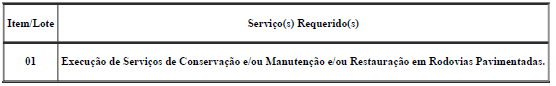 CAPACIDADE TÉCNICA: A licitante deverá, obrigatoriamente, apresentar relação dos serviços executados por profissionais de nível superior vinculados permanentemente à empresa e constante do seu Registro/Certidão de inscrição no CREA ou Conselho Profissional competente, em nome do profissional, como Responsável Técnico, comprovados mediante atestados e/ou certidões de capacidade técnica por execução de serviços compatíveis com o objeto da licitação, a seguir relacionados:CAPACIDADE TÉCNICA: A licitante deverá, obrigatoriamente, apresentar relação dos serviços executados por profissionais de nível superior vinculados permanentemente à empresa e constante do seu Registro/Certidão de inscrição no CREA ou Conselho Profissional competente, em nome do profissional, como Responsável Técnico, comprovados mediante atestados e/ou certidões de capacidade técnica por execução de serviços compatíveis com o objeto da licitação, a seguir relacionados:CAPACIDADE TÉCNICA: A licitante deverá, obrigatoriamente, apresentar relação dos serviços executados por profissionais de nível superior vinculados permanentemente à empresa e constante do seu Registro/Certidão de inscrição no CREA ou Conselho Profissional competente, em nome do profissional, como Responsável Técnico, comprovados mediante atestados e/ou certidões de capacidade técnica por execução de serviços compatíveis com o objeto da licitação, a seguir relacionados:CAPACIDADE TÉCNICA: A licitante deverá, obrigatoriamente, apresentar relação dos serviços executados por profissionais de nível superior vinculados permanentemente à empresa e constante do seu Registro/Certidão de inscrição no CREA ou Conselho Profissional competente, em nome do profissional, como Responsável Técnico, comprovados mediante atestados e/ou certidões de capacidade técnica por execução de serviços compatíveis com o objeto da licitação, a seguir relacionados:CAPACIDADE OPERACIONAL: A licitante (pessoa jurídica) deve ter experiência na execução de serviço de mesmo caráter e de igual complexidade ou superior, comprovadas por intermédio de atestados e/ou certidões de contratos emitidos por pessoas jurídicas de direitos público ou privado, em nome da empresa, conforme critério a seguir: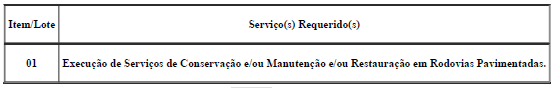 CAPACIDADE OPERACIONAL: A licitante (pessoa jurídica) deve ter experiência na execução de serviço de mesmo caráter e de igual complexidade ou superior, comprovadas por intermédio de atestados e/ou certidões de contratos emitidos por pessoas jurídicas de direitos público ou privado, em nome da empresa, conforme critério a seguir:CAPACIDADE OPERACIONAL: A licitante (pessoa jurídica) deve ter experiência na execução de serviço de mesmo caráter e de igual complexidade ou superior, comprovadas por intermédio de atestados e/ou certidões de contratos emitidos por pessoas jurídicas de direitos público ou privado, em nome da empresa, conforme critério a seguir:CAPACIDADE OPERACIONAL: A licitante (pessoa jurídica) deve ter experiência na execução de serviço de mesmo caráter e de igual complexidade ou superior, comprovadas por intermédio de atestados e/ou certidões de contratos emitidos por pessoas jurídicas de direitos público ou privado, em nome da empresa, conforme critério a seguir:CAPACIDADE OPERACIONAL: A licitante (pessoa jurídica) deve ter experiência na execução de serviço de mesmo caráter e de igual complexidade ou superior, comprovadas por intermédio de atestados e/ou certidões de contratos emitidos por pessoas jurídicas de direitos público ou privado, em nome da empresa, conforme critério a seguir: ÍNDICES ECONÔMICOS: índices de Liquidez Geral (LG), Solvência Geral (SG) e Liquidez Corrente (LC), superiores a 1 (um). ÍNDICES ECONÔMICOS: índices de Liquidez Geral (LG), Solvência Geral (SG) e Liquidez Corrente (LC), superiores a 1 (um). ÍNDICES ECONÔMICOS: índices de Liquidez Geral (LG), Solvência Geral (SG) e Liquidez Corrente (LC), superiores a 1 (um). ÍNDICES ECONÔMICOS: índices de Liquidez Geral (LG), Solvência Geral (SG) e Liquidez Corrente (LC), superiores a 1 (um). ÍNDICES ECONÔMICOS: índices de Liquidez Geral (LG), Solvência Geral (SG) e Liquidez Corrente (LC), superiores a 1 (um).OBSERVAÇÕES: - Consórcio: CONFORME EDITAL. VISTORIA: 7.1. 7.1. As empresas interessadas, por meio de um representante vinculado formalmente à empresa deverão procurar o(s) Responsável da(s) Unidade(s) Local (is) do DNIT, da Superintendência Regional do DNIT no Estado de Minas Gerais, para efetuar a visita técnica e individual das demais empresas participantes do certame, ao local dos serviços referidos no item 1.1, para constatar as condições de execução e peculiaridades inerentes à natureza dos trabalhos. 7.2. As visitas técnicas serão realizadas nos dias a serem definidos pela(s) Unidade(s) Local(is) e serão acompanhadas pela equipe da Unidade Local, que certificará(ão) a visita, expedindo o Atestado de Visita e Informações Técnicas. Esse atestado será juntado à Documentação de Habilitação, nos termos do inciso III do Artigo 30, da Lei 8.666/93 de 21/06/93. Quaisquer informações quanto às visitas poderão ser obtidas junto a Superintendência Regional do DNIT no Estado de Minas Gerais, através dos telefones (34) 3212-1193 ou (34) 3212-2658.7.3. O atestado poderá englobar em um único documento, todo os lotes/itens visitados, que estejam sob a mesma jurisdição. A licitante não poderá alegar, a posterior, desconhecimento de qualquer fato. A visita deverá ser agendada com a unidade local até 02 (dois) dias úteis anteriores a data de realização do certame licitatório.7.4. O prazo para vistoria iniciar-se-á no dia útil seguinte ao da publicação do Edital, estendendo-se até o dia útil anterior à data prevista para a abertura da sessão pública.7.5. A não realização da vistoria não poderá embasar posteriores alegações de desconhecimento das instalações, dúvidas ou esquecimentos de quaisquer detalhes dos locais da prestação dos serviços, devendo a licitante vencedora assumir os ônus dos serviços decorrentes.7.6. Caso a licitante não queira realizar a visita deverá apresentar, em substituição ao atestado de visita, declaração formal assinada pelo responsável técnico, sob as penalidades da lei, de que tem pleno conhecimento das condições e peculiaridades inerentes à natureza dos trabalhos, que assume total responsabilidade por esse fato e que não utilizará deste para quaisquer questionamentos futuros que ensejem avenças técnicas ou financeiras com o DNIT. Não existe obrigatoriedade da vistoria, no entanto, caso a empresa não deseje realizá-la, deverá fornecer Declaração de Pleno Conhecimento das Condições de Vistoria do segmento da Rodovia em que será executado o serviço. Clique aqui para obter informações do edital. OBSERVAÇÕES: - Consórcio: CONFORME EDITAL. VISTORIA: 7.1. 7.1. As empresas interessadas, por meio de um representante vinculado formalmente à empresa deverão procurar o(s) Responsável da(s) Unidade(s) Local (is) do DNIT, da Superintendência Regional do DNIT no Estado de Minas Gerais, para efetuar a visita técnica e individual das demais empresas participantes do certame, ao local dos serviços referidos no item 1.1, para constatar as condições de execução e peculiaridades inerentes à natureza dos trabalhos. 7.2. As visitas técnicas serão realizadas nos dias a serem definidos pela(s) Unidade(s) Local(is) e serão acompanhadas pela equipe da Unidade Local, que certificará(ão) a visita, expedindo o Atestado de Visita e Informações Técnicas. Esse atestado será juntado à Documentação de Habilitação, nos termos do inciso III do Artigo 30, da Lei 8.666/93 de 21/06/93. Quaisquer informações quanto às visitas poderão ser obtidas junto a Superintendência Regional do DNIT no Estado de Minas Gerais, através dos telefones (34) 3212-1193 ou (34) 3212-2658.7.3. O atestado poderá englobar em um único documento, todo os lotes/itens visitados, que estejam sob a mesma jurisdição. A licitante não poderá alegar, a posterior, desconhecimento de qualquer fato. A visita deverá ser agendada com a unidade local até 02 (dois) dias úteis anteriores a data de realização do certame licitatório.7.4. O prazo para vistoria iniciar-se-á no dia útil seguinte ao da publicação do Edital, estendendo-se até o dia útil anterior à data prevista para a abertura da sessão pública.7.5. A não realização da vistoria não poderá embasar posteriores alegações de desconhecimento das instalações, dúvidas ou esquecimentos de quaisquer detalhes dos locais da prestação dos serviços, devendo a licitante vencedora assumir os ônus dos serviços decorrentes.7.6. Caso a licitante não queira realizar a visita deverá apresentar, em substituição ao atestado de visita, declaração formal assinada pelo responsável técnico, sob as penalidades da lei, de que tem pleno conhecimento das condições e peculiaridades inerentes à natureza dos trabalhos, que assume total responsabilidade por esse fato e que não utilizará deste para quaisquer questionamentos futuros que ensejem avenças técnicas ou financeiras com o DNIT. Não existe obrigatoriedade da vistoria, no entanto, caso a empresa não deseje realizá-la, deverá fornecer Declaração de Pleno Conhecimento das Condições de Vistoria do segmento da Rodovia em que será executado o serviço. Clique aqui para obter informações do edital. OBSERVAÇÕES: - Consórcio: CONFORME EDITAL. VISTORIA: 7.1. 7.1. As empresas interessadas, por meio de um representante vinculado formalmente à empresa deverão procurar o(s) Responsável da(s) Unidade(s) Local (is) do DNIT, da Superintendência Regional do DNIT no Estado de Minas Gerais, para efetuar a visita técnica e individual das demais empresas participantes do certame, ao local dos serviços referidos no item 1.1, para constatar as condições de execução e peculiaridades inerentes à natureza dos trabalhos. 7.2. As visitas técnicas serão realizadas nos dias a serem definidos pela(s) Unidade(s) Local(is) e serão acompanhadas pela equipe da Unidade Local, que certificará(ão) a visita, expedindo o Atestado de Visita e Informações Técnicas. Esse atestado será juntado à Documentação de Habilitação, nos termos do inciso III do Artigo 30, da Lei 8.666/93 de 21/06/93. Quaisquer informações quanto às visitas poderão ser obtidas junto a Superintendência Regional do DNIT no Estado de Minas Gerais, através dos telefones (34) 3212-1193 ou (34) 3212-2658.7.3. O atestado poderá englobar em um único documento, todo os lotes/itens visitados, que estejam sob a mesma jurisdição. A licitante não poderá alegar, a posterior, desconhecimento de qualquer fato. A visita deverá ser agendada com a unidade local até 02 (dois) dias úteis anteriores a data de realização do certame licitatório.7.4. O prazo para vistoria iniciar-se-á no dia útil seguinte ao da publicação do Edital, estendendo-se até o dia útil anterior à data prevista para a abertura da sessão pública.7.5. A não realização da vistoria não poderá embasar posteriores alegações de desconhecimento das instalações, dúvidas ou esquecimentos de quaisquer detalhes dos locais da prestação dos serviços, devendo a licitante vencedora assumir os ônus dos serviços decorrentes.7.6. Caso a licitante não queira realizar a visita deverá apresentar, em substituição ao atestado de visita, declaração formal assinada pelo responsável técnico, sob as penalidades da lei, de que tem pleno conhecimento das condições e peculiaridades inerentes à natureza dos trabalhos, que assume total responsabilidade por esse fato e que não utilizará deste para quaisquer questionamentos futuros que ensejem avenças técnicas ou financeiras com o DNIT. Não existe obrigatoriedade da vistoria, no entanto, caso a empresa não deseje realizá-la, deverá fornecer Declaração de Pleno Conhecimento das Condições de Vistoria do segmento da Rodovia em que será executado o serviço. Clique aqui para obter informações do edital. OBSERVAÇÕES: - Consórcio: CONFORME EDITAL. VISTORIA: 7.1. 7.1. As empresas interessadas, por meio de um representante vinculado formalmente à empresa deverão procurar o(s) Responsável da(s) Unidade(s) Local (is) do DNIT, da Superintendência Regional do DNIT no Estado de Minas Gerais, para efetuar a visita técnica e individual das demais empresas participantes do certame, ao local dos serviços referidos no item 1.1, para constatar as condições de execução e peculiaridades inerentes à natureza dos trabalhos. 7.2. As visitas técnicas serão realizadas nos dias a serem definidos pela(s) Unidade(s) Local(is) e serão acompanhadas pela equipe da Unidade Local, que certificará(ão) a visita, expedindo o Atestado de Visita e Informações Técnicas. Esse atestado será juntado à Documentação de Habilitação, nos termos do inciso III do Artigo 30, da Lei 8.666/93 de 21/06/93. Quaisquer informações quanto às visitas poderão ser obtidas junto a Superintendência Regional do DNIT no Estado de Minas Gerais, através dos telefones (34) 3212-1193 ou (34) 3212-2658.7.3. O atestado poderá englobar em um único documento, todo os lotes/itens visitados, que estejam sob a mesma jurisdição. A licitante não poderá alegar, a posterior, desconhecimento de qualquer fato. A visita deverá ser agendada com a unidade local até 02 (dois) dias úteis anteriores a data de realização do certame licitatório.7.4. O prazo para vistoria iniciar-se-á no dia útil seguinte ao da publicação do Edital, estendendo-se até o dia útil anterior à data prevista para a abertura da sessão pública.7.5. A não realização da vistoria não poderá embasar posteriores alegações de desconhecimento das instalações, dúvidas ou esquecimentos de quaisquer detalhes dos locais da prestação dos serviços, devendo a licitante vencedora assumir os ônus dos serviços decorrentes.7.6. Caso a licitante não queira realizar a visita deverá apresentar, em substituição ao atestado de visita, declaração formal assinada pelo responsável técnico, sob as penalidades da lei, de que tem pleno conhecimento das condições e peculiaridades inerentes à natureza dos trabalhos, que assume total responsabilidade por esse fato e que não utilizará deste para quaisquer questionamentos futuros que ensejem avenças técnicas ou financeiras com o DNIT. Não existe obrigatoriedade da vistoria, no entanto, caso a empresa não deseje realizá-la, deverá fornecer Declaração de Pleno Conhecimento das Condições de Vistoria do segmento da Rodovia em que será executado o serviço. Clique aqui para obter informações do edital. OBSERVAÇÕES: - Consórcio: CONFORME EDITAL. VISTORIA: 7.1. 7.1. As empresas interessadas, por meio de um representante vinculado formalmente à empresa deverão procurar o(s) Responsável da(s) Unidade(s) Local (is) do DNIT, da Superintendência Regional do DNIT no Estado de Minas Gerais, para efetuar a visita técnica e individual das demais empresas participantes do certame, ao local dos serviços referidos no item 1.1, para constatar as condições de execução e peculiaridades inerentes à natureza dos trabalhos. 7.2. As visitas técnicas serão realizadas nos dias a serem definidos pela(s) Unidade(s) Local(is) e serão acompanhadas pela equipe da Unidade Local, que certificará(ão) a visita, expedindo o Atestado de Visita e Informações Técnicas. Esse atestado será juntado à Documentação de Habilitação, nos termos do inciso III do Artigo 30, da Lei 8.666/93 de 21/06/93. Quaisquer informações quanto às visitas poderão ser obtidas junto a Superintendência Regional do DNIT no Estado de Minas Gerais, através dos telefones (34) 3212-1193 ou (34) 3212-2658.7.3. O atestado poderá englobar em um único documento, todo os lotes/itens visitados, que estejam sob a mesma jurisdição. A licitante não poderá alegar, a posterior, desconhecimento de qualquer fato. A visita deverá ser agendada com a unidade local até 02 (dois) dias úteis anteriores a data de realização do certame licitatório.7.4. O prazo para vistoria iniciar-se-á no dia útil seguinte ao da publicação do Edital, estendendo-se até o dia útil anterior à data prevista para a abertura da sessão pública.7.5. A não realização da vistoria não poderá embasar posteriores alegações de desconhecimento das instalações, dúvidas ou esquecimentos de quaisquer detalhes dos locais da prestação dos serviços, devendo a licitante vencedora assumir os ônus dos serviços decorrentes.7.6. Caso a licitante não queira realizar a visita deverá apresentar, em substituição ao atestado de visita, declaração formal assinada pelo responsável técnico, sob as penalidades da lei, de que tem pleno conhecimento das condições e peculiaridades inerentes à natureza dos trabalhos, que assume total responsabilidade por esse fato e que não utilizará deste para quaisquer questionamentos futuros que ensejem avenças técnicas ou financeiras com o DNIT. Não existe obrigatoriedade da vistoria, no entanto, caso a empresa não deseje realizá-la, deverá fornecer Declaração de Pleno Conhecimento das Condições de Vistoria do segmento da Rodovia em que será executado o serviço. Clique aqui para obter informações do edital. ÓRGÃO LICITANTE: SECRETARIA DE ADMINISTRAÇÃO PENITENCIÁRIA E RESSOCIALIZAÇÃO – SEAPEDITAL: CONCORRÊNCIA PÚBLICA Nº 001/2020Endereço: 3ª avenida, nº 310 Centro Administrativo da Bahia (CAB), CEP 41.745-005 Salvador - Bahia.Site: http://www.comprasnet.ba.gov.br/Os interessados podem entrar em contato pelo telefone (71)3118-7361, e-mail mailto:cl.seap@seap.ba.gov.br ou presencialmente, de segunda a sexta feira, das 9 às 16h (horário Brasília)Endereço: 3ª avenida, nº 310 Centro Administrativo da Bahia (CAB), CEP 41.745-005 Salvador - Bahia.Site: http://www.comprasnet.ba.gov.br/Os interessados podem entrar em contato pelo telefone (71)3118-7361, e-mail mailto:cl.seap@seap.ba.gov.br ou presencialmente, de segunda a sexta feira, das 9 às 16h (horário Brasília)Objeto: A PRESIDENTE DA COMISSÃO PERMANENTE DE LICITAÇÃO DA SEAP COMUNICA AOS INTERESSADOS EM PARTICIPAR DA LICITAÇÃO ACIMA REFERENCIADA, CUJO OBJETO É A “CONSTRUÇÃO DE 06(SEIS) COZINHAS PADRÃO, TIPO I E II, EM UNIDADES PRISIONAIS DE SALVADOR E REGIÃO METROPOLITANA”.DATAS: A SESSÃO DE ABERTURA DO PROCEDIMENTO LICITATÓRIO FICA REMARCADA PARA O DIA 18/12/2020 ÀS 10:30OBSERVAÇÕES: Outras informações e/ou o Edital e seus anexos podem ser obtidos através do endereço eletrônico.OBSERVAÇÕES: Outras informações e/ou o Edital e seus anexos podem ser obtidos através do endereço eletrônico.ÓRGÃO LICITANTE: SECRETARIA DE ADMINISTRAÇÃO PENITENCIÁRIA E RESSOCIALIZAÇÃO – SEAPEDITAL: CONCORRÊNCIA PÚBLICA Nº 002/2020Endereço: 3ª avenida, nº 310 Centro Administrativo da Bahia (CAB), CEP 41.745-005 Salvador - Bahia.Site: http://www.comprasnet.ba.gov.br/Os interessados podem entrar em contato pelo telefone (71)3118-7361, e-mail mailto:cl.seap@seap.ba.gov.br ou presencialmente, de segunda a sexta feira, das 9 às 16h (horário Brasília)Endereço: 3ª avenida, nº 310 Centro Administrativo da Bahia (CAB), CEP 41.745-005 Salvador - Bahia.Site: http://www.comprasnet.ba.gov.br/Os interessados podem entrar em contato pelo telefone (71)3118-7361, e-mail mailto:cl.seap@seap.ba.gov.br ou presencialmente, de segunda a sexta feira, das 9 às 16h (horário Brasília)Objeto: A PRESIDENTE DA COMISSÃO PERMANENTE DE LICITAÇÃO DA SEAP COMUNICA AOS INTERESSADOS EM PARTICIPAR DA LICITAÇÃO ACIMA REFERENCIADA, CUJO OBJETO É A “CONTRATAÇÃO DE EMPRESA ESPECIALIZADA PARA EXECUÇÃO DA CONSTRUÇÃO DAS COZINHAS-GALPÕES DE UNIDADES PRISIONAIS LOCALIZADAS NOS MUNICÍPIOS DE JEQUIÉ, TEIXEIRA DE FREITAS E FEIRA DE SANTANA NO INTERIOR DO ESTADO DA BAHIA”.DATAS: A SESSÃO DE ABERTURA DO PROCEDIMENTO LICITATÓRIO FICA REMARCADA PARA O DIA 18/12/2020 ÀS 15:30OBSERVAÇÕES: Outras informações e/ou o Edital e seus anexos podem ser obtidos através do endereço eletrônico.OBSERVAÇÕES: Outras informações e/ou o Edital e seus anexos podem ser obtidos através do endereço eletrônico.ÓRGÃO LICITANTE: SECRETARIA DE INFRAESTRUTURA HÍDRICA E SANEAMENTO – SIHS - COMPANHIA DE ENGENHARIA HÍDRICA E DE SANEAMENTO DA BAHIA - CERBEDITAL: Acordo de Empréstimo n. º 8415-BREdital nº NCB-006-2020Endereço: Comissão Permanente de Licitação - CPL da CERB, à Av. Luiz Viana Filho, Avenida 3, nº 300- Centro Administrativo da Bahia - CAB - Salvador - Bahia, sala nº 43, sendo cobrado o valor da impressão do referido edital e seus anexos, e, pelo site da CERB - www.licitacoescerb.ba.gov.br menu: licitações. Endereço: Comissão Permanente de Licitação - CPL da CERB, à Av. Luiz Viana Filho, Avenida 3, nº 300- Centro Administrativo da Bahia - CAB - Salvador - Bahia, sala nº 43, sendo cobrado o valor da impressão do referido edital e seus anexos, e, pelo site da CERB - www.licitacoescerb.ba.gov.br menu: licitações. OBJETO:  O ESTADO DA BAHIA RECEBEU UM EMPRÉSTIMO DO BANCO INTERNACIONAL PARA A RECONSTRUÇÃO E O DESENVOLVIMENTO-BIRD, EM DIVERSAS MOEDAS, NO MONTANTE DE US$ 260,000,000.00 (DUZENTOS E SESSENTA MILHÕES DE DÓLARES) PARA O FINANCIAMENTO DO PROJETO DE DESENVOLVIMENTO RURAL SUSTENTAVEL PDRS/BAHIA PRODUTIVA, E PRETENDE APLICAR PARTE DOS RECURSOS EM PAGAMENTOS DECORRENTES DO CONTRATO  PARA EXECUÇÃO DE OBRAS DE IMPLANTAÇÃO DE 23 (VINTE E TRÊS) SISTEMAS DE ABASTECIMENTO DE ÁGUA (SAA) COM SERVIÇO SOCIAL EM MUNICÍPIOS DE ABRANGÊNCIA DA CENTRAL DE CAETITÉ.DATAS: Entrega: 18/12/2020, até às 10:00.Abertura: 18/12/2020, às 10:30.OBSERVAÇÕES: 1. A licitação está aberta a todos os Concorrentes oriundos de países elegíveis do Banco.2. A CERB - Companhia de Engenharia Hídrica e de Saneamento da Bahia, doravante denominado Contratante convida os interessados a se habilitarem e apresentarem propostas para a Execução de Obras de Implantação de 23 (Vinte e Três) Sistemas de Abastecimento de Água (SAA) com Serviço Social em municípios de abrangência da Central de Caetité cuja área de abrangência envolve os municípios de Caetité, Dom Basílio, Ituaçu, Macaúbas, Malhada, Mortugaba, Paratinga, Riacho de Santana, Rio de Contas, Tanque Novo e Urandi, no estado da Bahia.3. O Edital e cópias adicionais poderão ser adquiridos na Comissão Permanente de Licitação - CPL da CERB, à Av. Luiz Viana Filho, Avenida 3, nº 300- Centro Administrativo da Bahia - CAB - Salvador - Bahia, sala nº 43, sendo cobrado o valor da impressão do referido edital e seus anexos, e, pelo site da CERB (licitacoescerb.ba.gov.br menu: licitações), gratuitamente. Os interessados poderão obter maiores informações no mesmo endereço.4. As propostas deverão ser entregues na Comissão Permanente de Licitação - CPL da CERB, à Av. Luiz Viana Filho, Avenida 3,  nº 300- Centro Administrativo da Bahia - CAB - Salvador -Bahia, SALA DE REUNIÕES DA CPL até as 10  horas do dia 18/12/2020 acompanhadas de Declaração de Manutenção de  Proposta  e serão abertas às 10:30 horas do mesmo dia, na sala de reunião de licitação, na presença dos interessados que desejarem assistir à cerimônia de abertura ou será realizada por teleconferência, caso persista a pandemia do COVID-19, através do link disponibilizado no site da CERB (http://www.cerb.ba.gov.br/editais-e-licitacoes) e a Comissão Especial de Julgamento obedecerá integralmente os procedimentos estabelecidos nas Diretrizes do BIRD.5. O Concorrente poderá apresentar proposta individualmente. Será admitido Consórcio.OBSERVAÇÕES: 1. A licitação está aberta a todos os Concorrentes oriundos de países elegíveis do Banco.2. A CERB - Companhia de Engenharia Hídrica e de Saneamento da Bahia, doravante denominado Contratante convida os interessados a se habilitarem e apresentarem propostas para a Execução de Obras de Implantação de 23 (Vinte e Três) Sistemas de Abastecimento de Água (SAA) com Serviço Social em municípios de abrangência da Central de Caetité cuja área de abrangência envolve os municípios de Caetité, Dom Basílio, Ituaçu, Macaúbas, Malhada, Mortugaba, Paratinga, Riacho de Santana, Rio de Contas, Tanque Novo e Urandi, no estado da Bahia.3. O Edital e cópias adicionais poderão ser adquiridos na Comissão Permanente de Licitação - CPL da CERB, à Av. Luiz Viana Filho, Avenida 3, nº 300- Centro Administrativo da Bahia - CAB - Salvador - Bahia, sala nº 43, sendo cobrado o valor da impressão do referido edital e seus anexos, e, pelo site da CERB (licitacoescerb.ba.gov.br menu: licitações), gratuitamente. Os interessados poderão obter maiores informações no mesmo endereço.4. As propostas deverão ser entregues na Comissão Permanente de Licitação - CPL da CERB, à Av. Luiz Viana Filho, Avenida 3,  nº 300- Centro Administrativo da Bahia - CAB - Salvador -Bahia, SALA DE REUNIÕES DA CPL até as 10  horas do dia 18/12/2020 acompanhadas de Declaração de Manutenção de  Proposta  e serão abertas às 10:30 horas do mesmo dia, na sala de reunião de licitação, na presença dos interessados que desejarem assistir à cerimônia de abertura ou será realizada por teleconferência, caso persista a pandemia do COVID-19, através do link disponibilizado no site da CERB (http://www.cerb.ba.gov.br/editais-e-licitacoes) e a Comissão Especial de Julgamento obedecerá integralmente os procedimentos estabelecidos nas Diretrizes do BIRD.5. O Concorrente poderá apresentar proposta individualmente. Será admitido Consórcio.ÓRGÃO LICITANTE: SECRETARIA DE INFRAESTRUTURA HÍDRICA E SANEAMENTO – SIHS - COMPANHIA DE ENGENHARIA HÍDRICA E DE SANEAMENTO DA BAHIA - CERBEDITAL: Acordo de Empréstimo n. º 8415-BREdital nº NCB-007-2020EDITAL: Acordo de Empréstimo n. º 8415-BREdital nº NCB-007-2020Endereço: Comissão Permanente de Licitação - CPL da CERB, à Av. Luiz Viana Filho, Avenida 3, nº 300- Centro Administrativo da Bahia - CAB - Salvador - Bahia, sala nº 43, sendo cobrado o valor da impressão do referido edital e seus anexos, e, pelo site da CERB - www.licitacoescerb.ba.gov.br menu: licitações. Endereço: Comissão Permanente de Licitação - CPL da CERB, à Av. Luiz Viana Filho, Avenida 3, nº 300- Centro Administrativo da Bahia - CAB - Salvador - Bahia, sala nº 43, sendo cobrado o valor da impressão do referido edital e seus anexos, e, pelo site da CERB - www.licitacoescerb.ba.gov.br menu: licitações. Endereço: Comissão Permanente de Licitação - CPL da CERB, à Av. Luiz Viana Filho, Avenida 3, nº 300- Centro Administrativo da Bahia - CAB - Salvador - Bahia, sala nº 43, sendo cobrado o valor da impressão do referido edital e seus anexos, e, pelo site da CERB - www.licitacoescerb.ba.gov.br menu: licitações. OBJETO:  O ESTADO DA BAHIA RECEBEU UM EMPRÉSTIMO DO BANCO INTERNACIONAL PARA A RECONSTRUÇÃO E O DESENVOLVIMENTO-BIRD, EM DIVERSAS MOEDAS, NO MONTANTE DE US$ 260,000,000.00 (DUZENTOS E SESSENTA MILHÕES DE DÓLARES) PARA O FINANCIAMENTO DO PROJETO DE DESENVOLVIMENTO RURAL SUSTENTAVEL PDRS/BAHIA PRODUTIVA, E PRETENDE APLICAR PARTE DOS RECURSOS EM PAGAMENTOS DECORRENTES DO CONTRATO  PARA EXECUÇÃO DA OBRA DO SIAA (SISTEMA INTEGRADO DE ABASTECIMENTO DE ÁGUA) E SERVIÇO SOCIAL  NAS LOCALIDADES DE LAGOA QUEIMADA, BOA VISTA, VELHO CHICO, SÃO DOMINGOS, SÍTIO NOVO, MANOEL LOURENÇO E ALAGADIÇO, NO MUNICÍPIO DE SOUTO SOARES.OBJETO:  O ESTADO DA BAHIA RECEBEU UM EMPRÉSTIMO DO BANCO INTERNACIONAL PARA A RECONSTRUÇÃO E O DESENVOLVIMENTO-BIRD, EM DIVERSAS MOEDAS, NO MONTANTE DE US$ 260,000,000.00 (DUZENTOS E SESSENTA MILHÕES DE DÓLARES) PARA O FINANCIAMENTO DO PROJETO DE DESENVOLVIMENTO RURAL SUSTENTAVEL PDRS/BAHIA PRODUTIVA, E PRETENDE APLICAR PARTE DOS RECURSOS EM PAGAMENTOS DECORRENTES DO CONTRATO  PARA EXECUÇÃO DA OBRA DO SIAA (SISTEMA INTEGRADO DE ABASTECIMENTO DE ÁGUA) E SERVIÇO SOCIAL  NAS LOCALIDADES DE LAGOA QUEIMADA, BOA VISTA, VELHO CHICO, SÃO DOMINGOS, SÍTIO NOVO, MANOEL LOURENÇO E ALAGADIÇO, NO MUNICÍPIO DE SOUTO SOARES.DATAS: Entrega: 18/12/2020, até às 15:00.Abertura: 18/12/2020, às 15:30.OBSERVAÇÕES: 1. A licitação está aberta a todos os Concorrentes oriundos de países elegíveis do Banco.2. A CERB - Companhia de Engenharia Hídrica e de Saneamento da Bahia, doravante denominado Contratante convida os interessados a se habilitarem e apresentarem propostas para a Execução da obra do SIAA (Sistema Integrado de Abastecimento de Água) e Serviço Social nas localidades de Lagoa Queimada, Boa Vista, Velho Chico, São Domingos, Sítio Novo, Manoel Lourenço e Alagadiço, no Município de Souto Soares.3. O Edital e cópias adicionais poderão ser adquiridos na Comissão Permanente de Licitação - CPL da CERB, à Av. Luiz Viana Filho, Avenida 3, nº 300-Centro Administrativo da Bahia - CAB - Salvador - Bahia, sala nº 43, sendo cobrado o valor da impressão do referido edital e seus anexos, e, pelo site da CERB (licitacoescerb.ba.gov.br menu: licitações), gratuitamente. Os interessados poderão obter maiores informações no mesmo endereço.4. As propostas deverão ser entregues na Comissão Permanente de Licitação - CPL da CERB, à Av. Luiz Viana Filho, Avenida 3,  nº 300- Centro Administrativo da Bahia - CAB - Salvador -Bahia, SALA DE REUNIÕES DA CPL até as 15  horas do dia 18/12/2020 acompanhadas de Declaração de Manutenção de  Proposta  e serão abertas às 15:30  horas do mesmo dia, na sala de reunião de licitação, na presença dos interessados que desejarem assistir à cerimônia de abertura ou será realizada por teleconferência, caso persista a pandemia do COVID-19, através do link disponibilizado no site da CERB (http://www.cerb.ba.gov.br/editais-e-licitacoes) e a Comissão Especial de Julgamento obedecerá integralmente os procedimentos estabelecidos nas Diretrizes do BIRD.5. O Concorrente poderá apresentar proposta individualmente. Será admitido Consórcio.OBSERVAÇÕES: 1. A licitação está aberta a todos os Concorrentes oriundos de países elegíveis do Banco.2. A CERB - Companhia de Engenharia Hídrica e de Saneamento da Bahia, doravante denominado Contratante convida os interessados a se habilitarem e apresentarem propostas para a Execução da obra do SIAA (Sistema Integrado de Abastecimento de Água) e Serviço Social nas localidades de Lagoa Queimada, Boa Vista, Velho Chico, São Domingos, Sítio Novo, Manoel Lourenço e Alagadiço, no Município de Souto Soares.3. O Edital e cópias adicionais poderão ser adquiridos na Comissão Permanente de Licitação - CPL da CERB, à Av. Luiz Viana Filho, Avenida 3, nº 300-Centro Administrativo da Bahia - CAB - Salvador - Bahia, sala nº 43, sendo cobrado o valor da impressão do referido edital e seus anexos, e, pelo site da CERB (licitacoescerb.ba.gov.br menu: licitações), gratuitamente. Os interessados poderão obter maiores informações no mesmo endereço.4. As propostas deverão ser entregues na Comissão Permanente de Licitação - CPL da CERB, à Av. Luiz Viana Filho, Avenida 3,  nº 300- Centro Administrativo da Bahia - CAB - Salvador -Bahia, SALA DE REUNIÕES DA CPL até as 15  horas do dia 18/12/2020 acompanhadas de Declaração de Manutenção de  Proposta  e serão abertas às 15:30  horas do mesmo dia, na sala de reunião de licitação, na presença dos interessados que desejarem assistir à cerimônia de abertura ou será realizada por teleconferência, caso persista a pandemia do COVID-19, através do link disponibilizado no site da CERB (http://www.cerb.ba.gov.br/editais-e-licitacoes) e a Comissão Especial de Julgamento obedecerá integralmente os procedimentos estabelecidos nas Diretrizes do BIRD.5. O Concorrente poderá apresentar proposta individualmente. Será admitido Consórcio.OBSERVAÇÕES: 1. A licitação está aberta a todos os Concorrentes oriundos de países elegíveis do Banco.2. A CERB - Companhia de Engenharia Hídrica e de Saneamento da Bahia, doravante denominado Contratante convida os interessados a se habilitarem e apresentarem propostas para a Execução da obra do SIAA (Sistema Integrado de Abastecimento de Água) e Serviço Social nas localidades de Lagoa Queimada, Boa Vista, Velho Chico, São Domingos, Sítio Novo, Manoel Lourenço e Alagadiço, no Município de Souto Soares.3. O Edital e cópias adicionais poderão ser adquiridos na Comissão Permanente de Licitação - CPL da CERB, à Av. Luiz Viana Filho, Avenida 3, nº 300-Centro Administrativo da Bahia - CAB - Salvador - Bahia, sala nº 43, sendo cobrado o valor da impressão do referido edital e seus anexos, e, pelo site da CERB (licitacoescerb.ba.gov.br menu: licitações), gratuitamente. Os interessados poderão obter maiores informações no mesmo endereço.4. As propostas deverão ser entregues na Comissão Permanente de Licitação - CPL da CERB, à Av. Luiz Viana Filho, Avenida 3,  nº 300- Centro Administrativo da Bahia - CAB - Salvador -Bahia, SALA DE REUNIÕES DA CPL até as 15  horas do dia 18/12/2020 acompanhadas de Declaração de Manutenção de  Proposta  e serão abertas às 15:30  horas do mesmo dia, na sala de reunião de licitação, na presença dos interessados que desejarem assistir à cerimônia de abertura ou será realizada por teleconferência, caso persista a pandemia do COVID-19, através do link disponibilizado no site da CERB (http://www.cerb.ba.gov.br/editais-e-licitacoes) e a Comissão Especial de Julgamento obedecerá integralmente os procedimentos estabelecidos nas Diretrizes do BIRD.5. O Concorrente poderá apresentar proposta individualmente. Será admitido Consórcio. ÓRGÃO LICITANTE: SECRETARIA DE INFRAESTRUTURA HÍDRICA E SANEAMENTO – SIHS - COMPANHIA DE ENGENHARIA HÍDRICA E DE SANEAMENTO DA BAHIA - CERBEDITAL: Acordo de Empréstimo n. º 8415-BREdital nº NCB-008-2020Endereço: Comissão Permanente de Licitação - CPL da CERB, à Av. Luiz Viana Filho, Avenida 3, nº 300- Centro Administrativo da Bahia - CAB - Salvador - Bahia, sala nº 43, sendo cobrado o valor da impressão do referido edital e seus anexos, e, pelo site da CERB - www.licitacoescerb.ba.gov.br menu: licitações. Endereço: Comissão Permanente de Licitação - CPL da CERB, à Av. Luiz Viana Filho, Avenida 3, nº 300- Centro Administrativo da Bahia - CAB - Salvador - Bahia, sala nº 43, sendo cobrado o valor da impressão do referido edital e seus anexos, e, pelo site da CERB - www.licitacoescerb.ba.gov.br menu: licitações. OBJETO:  O ESTADO DA BAHIA RECEBEU UM EMPRÉSTIMO DO BANCO INTERNACIONAL PARA A RECONSTRUÇÃO E O DESENVOLVIMENTO-BIRD, EM DIVERSAS MOEDAS, NO MONTANTE DE US$ 260,000,000.00 (DUZENTOS E SESSENTA MILHÕES DE DÓLARES) PARA O FINANCIAMENTO DO PROJETO DE DESENVOLVIMENTO RURAL SUSTENTAVEL PDRS/BAHIA PRODUTIVA, E PRETENDE APLICAR PARTE DOS RECURSOS EM PAGAMENTOS DECORRENTES DO CONTRATO   PARA EXECUÇÃO DE OBRAS DO SIAA (SISTEMA INTEGRADO DE ABASTECIMENTO DE ÁGUA) E SERVIÇO SOCIAL NAS LOCALIDADES DE IBIAJARA, ALTO DO SÃO FRANCISCO, ALECRIM, RIACHO DE AREIA E LAGOA DOS BEZERROS, NO MUNICÍPIO DE RIO DO PIRES.DATAS: Entrega: 18/12/2020, até às 16:00.Abertura: 18/12/2020, às 16:30.OBSERVAÇÕES: 1. A licitação está aberta a todos os Concorrentes oriundos de países elegíveis do Banco.2. A CERB-Companhia de Engenharia Hídrica e de Saneamento da Bahia, doravante denominado Contratante convida os interessados a se habilitarem e apresentarem propostas para a Execução Contratação de Empresa especializada para Execução de Obras do SIAA (Sistema Integrado de Abastecimento de Água) e Serviço Social nas localidades de Ibiajara, Alto do São Francisco, Alecrim, Riacho de Areia e Lagoa dos Bezerros, no Município de Rio do Pires.3. O Edital e cópias adicionais poderão ser adquiridos na Comissão Permanente de Licitação - CPL da CERB, à Av. Luiz Viana Filho, Avenida 3, nº 300- Centro Administrativo da Bahia - CAB - Salvador - Bahia, sala nº 43, sendo cobrado o valor da impressão do referido edital e seus anexos, e, pelo site da CERB (licitacoescerb.ba.gov.br menu: licitações), gratuitamente. Os interessados poderão obter maiores informações no mesmo endereço.4. As propostas deverão ser entregues na Comissão Permanente de Licitação - CPL da CERB, à Av. Luiz Viana Filho, Avenida 3,  nº 300- Centro Administrativo da Bahia - CAB - Salvador -Bahia, SALA DE REUNIÕES DA CPL até as 16  horas do dia 18/12/2020 acompanhadas de Declaração de Manutenção de  Proposta e serão abertas às 16:30 horas do mesmo dia, na sala de reunião de licitação, na presença dos interessados que desejarem assistir à cerimônia de abertura ou será realizada por teleconferência, caso persista a pandemia do COVID-19, através do link disponibilizado no site da CERB (http://www.cerb.ba.gov.br/editais-e-licitacoes) e a Comissão Especial de Julgamento obedecerá integralmente os procedimentos estabelecidos nas Diretrizes do BIRD.5. O Concorrente poderá apresentar proposta individualmente. Será admitido Consórcio.OBSERVAÇÕES: 1. A licitação está aberta a todos os Concorrentes oriundos de países elegíveis do Banco.2. A CERB-Companhia de Engenharia Hídrica e de Saneamento da Bahia, doravante denominado Contratante convida os interessados a se habilitarem e apresentarem propostas para a Execução Contratação de Empresa especializada para Execução de Obras do SIAA (Sistema Integrado de Abastecimento de Água) e Serviço Social nas localidades de Ibiajara, Alto do São Francisco, Alecrim, Riacho de Areia e Lagoa dos Bezerros, no Município de Rio do Pires.3. O Edital e cópias adicionais poderão ser adquiridos na Comissão Permanente de Licitação - CPL da CERB, à Av. Luiz Viana Filho, Avenida 3, nº 300- Centro Administrativo da Bahia - CAB - Salvador - Bahia, sala nº 43, sendo cobrado o valor da impressão do referido edital e seus anexos, e, pelo site da CERB (licitacoescerb.ba.gov.br menu: licitações), gratuitamente. Os interessados poderão obter maiores informações no mesmo endereço.4. As propostas deverão ser entregues na Comissão Permanente de Licitação - CPL da CERB, à Av. Luiz Viana Filho, Avenida 3,  nº 300- Centro Administrativo da Bahia - CAB - Salvador -Bahia, SALA DE REUNIÕES DA CPL até as 16  horas do dia 18/12/2020 acompanhadas de Declaração de Manutenção de  Proposta e serão abertas às 16:30 horas do mesmo dia, na sala de reunião de licitação, na presença dos interessados que desejarem assistir à cerimônia de abertura ou será realizada por teleconferência, caso persista a pandemia do COVID-19, através do link disponibilizado no site da CERB (http://www.cerb.ba.gov.br/editais-e-licitacoes) e a Comissão Especial de Julgamento obedecerá integralmente os procedimentos estabelecidos nas Diretrizes do BIRD.5. O Concorrente poderá apresentar proposta individualmente. Será admitido Consórcio.